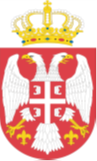 Република СрбијаКанцеларија за управљање јавним улагањимаОбјављујеМеђународни позив за тендерНабавка медицинске опреме за Клинички центар Војводине (Procurement of medical equipment for Clinic Centre of Vojvodina)ИОП/55-2021/УХИ (IOP/55-2021/UHI)Република Србија је закључила уговоре о кредиту са Банком за развој Савета Европе за финансирање пројекта „Унапређење инфраструктуре у области здравствене заштите у Србији“ и намерава да део средстава из овог кредита искористи за плаћања по уговору за потпројекат: Клинички центар Војводине. На основу члана 11. став 2. Закона о јавним набавкама („Сл. гласник РС бр. 91/19“), те у складу са Оквирним споразумом потписаним између Републике Србије и Банке за развој Савета Европе ЛД1981(2018) дана 15. априла 2019. године, Канцеларија за управљање јавним улагањима покреће међународни отворени поступак јавне набавке чији је предмет: Набавка медицинске опреме за Клинички центар Војводине (“Procurement of medical equipment for Clinical Centre of Vojvodina) ИОП/55-2021/УХИ (IOP/55-2021/UHI).Канцеларија за управљање јавним улагањима, као Наручилац, позива квалификоване понуђаче да учествују у набавци медицинске опреме која обухвата 3 лотa, са следећим процењеним вредностима: Лот 1 - Imaging, процењена вредност: 2.544.000,00 евра без ПДВ;Лот 2 - Equipment for IMD, процењена вредност: 1.702.150,00 евра без ПДВ;Лот 3 - Hospital common needs, процењена вредност: 2.246.350,00 евра без ПДВ;Место испоруке: Клинички центар Војводине, Хајдук Вељкова 1-9, Нови Сад 21000Уговор о набавци ће бити закључен са најповољнијим понуђачем у међунарoдном отвореном поступку, у складу са условима одређеним тендерском документацијом и свим осталим документима који ће чинити саставни део уговора.Реализација уговора се очекује у периоду од децембра 2021. до марта 2022. године.Критеријум за оцену понуда за све лотове је „Најнижа понуђена цена". Рангирање понуда ће се спровести на основу тог критеријума.Сва лица су позвана да учествују.Подношење понуде са варијантама није дозвољено.Заинтересовани понуђачи додатне информације могу добити од Наручиоца путем електронске поште на адресу: procurement.rd@pim.gov.rs.Услови за учешће и остали елементи набавке детаљно су одређени конкурсном документацијом. Комплетна тендерска документација на енглеском језику ће бити објављена и доступна за преузимање свим заинтересованим лицима на веб страници Наручиоца: http://www.obnova.gov.rs/cirilica/javne-nabavke Финансијско обезбеђење понуде је обавезно за све понуђаче и мора бити у форми гаранције банке, безусловне, неопозиве и наплативе на први позив. Износ и валута финансијског обезбеђења је одређена тендерском документацијом.Крајњи рок за подношење понуда је 21. септембар 2021. године до 11 часова пре подне.Понуде морају бити достављене у затвореним ковертама са назнаком: „ИОП/55-2021/УХИ Набавка медицинске опреме за Клинички центар Војводине – (Procurement of medical equipment for Clinic Centre of Vojvodina), ИОП/55-2021/УХИ (IOP/55-2021/UHI), на адресу: улица Немањина бр.22-26, Београд, писарница Управе за заједничке послове републичких органа.Понуде које стигну након горе наведеног рока сматраће се неблаговременим. Неблаговремене понуде неће се отварати и биће враћене понуђачима.Отварање понуда биће обављено на адреси: улица Крунска 58, Београд, дана 21. септембра 2021. године у 13 часова.Отварање понуда је јавно и дозвољено је присуство свим заинтересованим лицима. Искључиво овлашћени представници понуђача имају право на активно учешће у процесу отварања понуда.